第二届“丝路工匠”国际技能大赛西餐西式面点（黄油饼干）赛项Butter cookies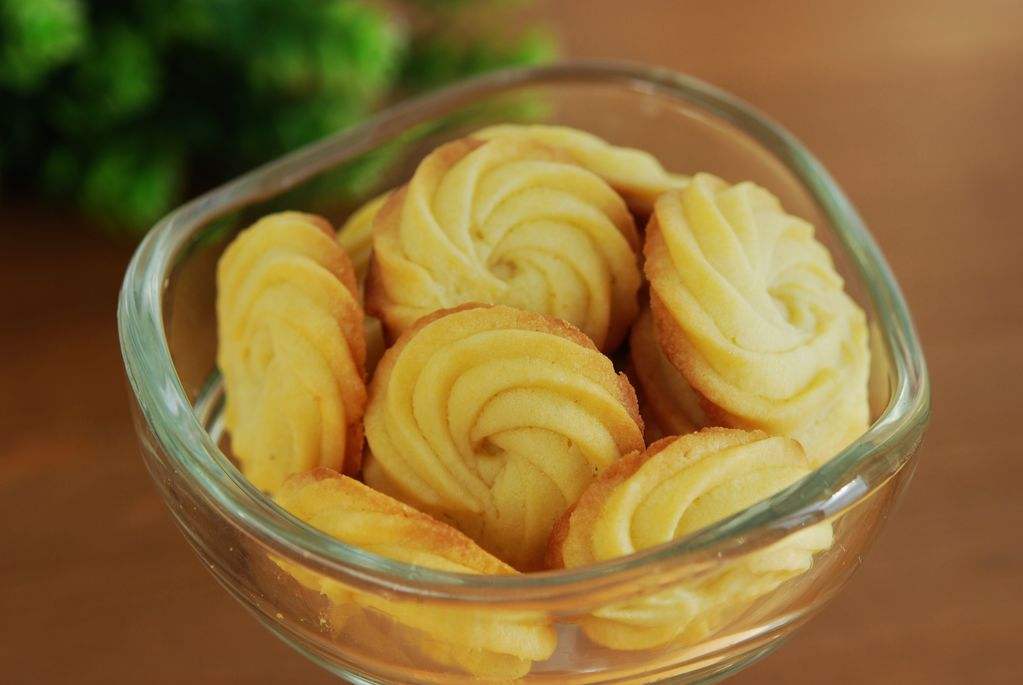 Butter240gIcing sugar107gEgg  130gCake flour   294gMilk power54g